Side 922  Handicap  Søg institutionSide 922  Handicap  Søg institutionSide 922  Handicap  Søg institutionFaseForklaringTastSøg Institution frem Naviger frem til side 922ALT +Q 922Søg på KundenummerKlik på list-knappen, og der åbnes en pop-up til fremsøgning og valg af det konkrete kundenummer.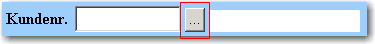 Søg på Institutionens navnIndtast hele kundenavnet elle en del af kundenavnet.Hvis der er søgt på hele kundenavnet findes lige netop den ene Institution.Der kan søges med wildcard enten før eller efter det indtastede.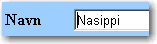 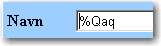 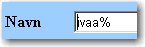 Søg på KategoriVælg kategori i dropdown feltet. Kategori er:DanmarkGrønlandAlle.Kategori er der, hvor institutionen hører hjemme.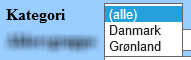 Søg på AldersgruppeVælg aldersgruppe i dropdown feltet. Aldersgruppe kan være: VoksneBørn og ungeAlle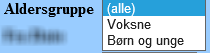 Søg på gyldighedsdatoer for satser på institutionerneDu kan søge: Enten som ’Fra (-og-med)’ Dato Eller ’Til (-og-med)’ DatoEller: i internvallet ’Fra-og-med’ – ’Til-og-med’ Dato.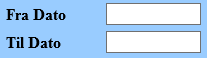 ExcelTryk på Eksporter til Excel for at starte søgningen og få søgeresultatet ud i et regneark. 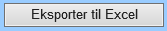 SøgIgangsæt søgningen med knappen Søg. 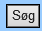 SøgeresultatetSøgeresultatet er Institutioner der er tilgængelige i systemet. .Klik på det understregede kundenummer i listen for at få vist detaljer.Version 5.0Dato: 24.03.2021/MIL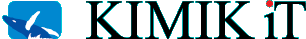 